 DZWONKI GŁUCHOWO 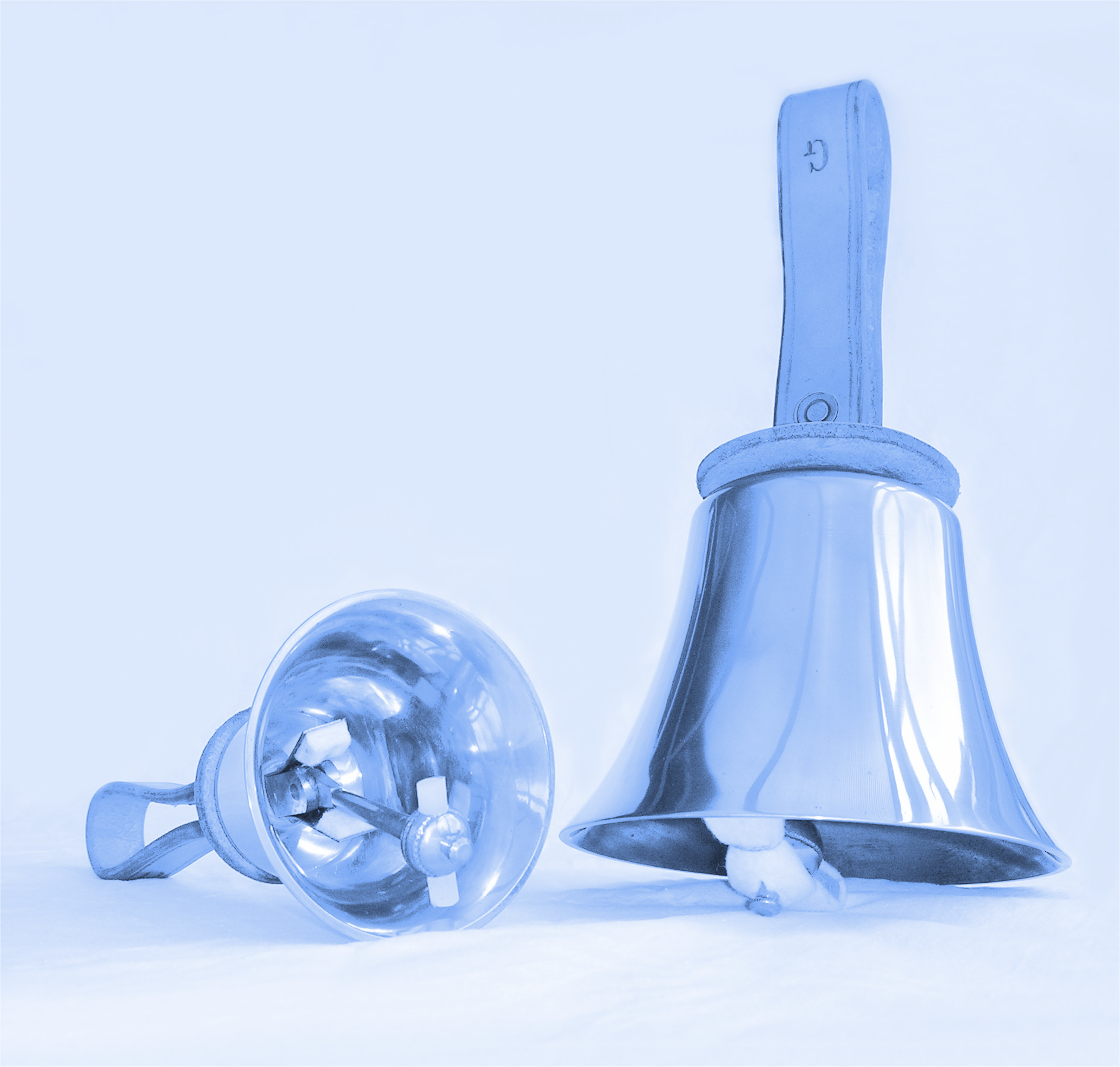    8.35-9.20   9.25-10.10  10.20-11.05   11.15-12.00    12.15-13.00   13.05-13.50   14.00-14.45   14.55-15.35